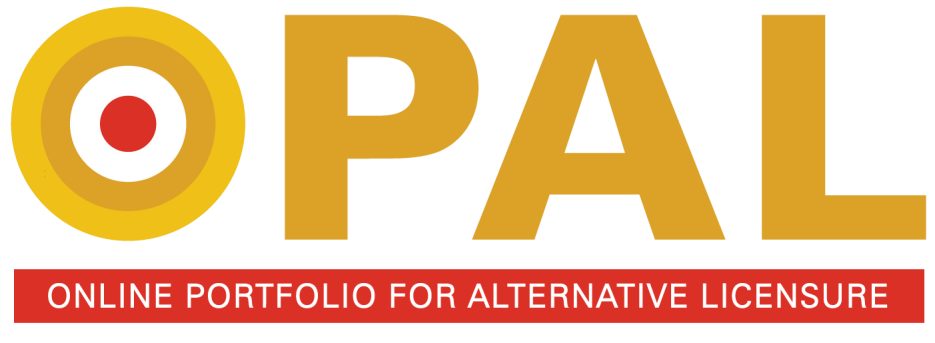 STRAND B: STUDENT LEARNING It is essential that you understand the following about the OPAL Resubmission process. Regulation 6.60.3.8 section (c) (v) states a candidate who does not successfully demonstrate the competencies in all three strands in items (i)-(III) of Subparagraph(a) of Paragraph (3) of subsection B of 6.60.3.8 NMAC may submit any failed strand one time as long as the resubmission is completed within one calendar year of the date of the original submission. Teacher Licensure Number: Enter teacher license number Teacher Licensure Number: Enter teacher license number Teacher Licensure Number: Enter teacher license number SPECIAL NOTE: Before completing all sections of this strand, carefully read and follow directions in the Requirements and Guidelines for the Preparation of the New Mexico Alternative Licensure Portfolio. SPECIAL NOTE: Before completing all sections of this strand, carefully read and follow directions in the Requirements and Guidelines for the Preparation of the New Mexico Alternative Licensure Portfolio. SPECIAL NOTE: Before completing all sections of this strand, carefully read and follow directions in the Requirements and Guidelines for the Preparation of the New Mexico Alternative Licensure Portfolio. STUDENT X STUDENT X STUDENT X I.  INTRODUCTION I.  INTRODUCTION I.  INTRODUCTION Age Enter Student X's age  Grade level Enter Student X's grade level Subject or discipline area(s): Enter Student X's subject or discipline area Number of students in his/her class: Enter number of students in Student X's class Concepts, understandings, or skills illustrated: Enter information about the concepts, understandings, or skills illustrated in this strand for Student X. How the student’s level of work compares to others in his/her class: Enter a description of how Student X's work compares to others in his/her class. Learning strengths, needs and interests of the student:   Age Enter Student X's age  Grade level Enter Student X's grade level Subject or discipline area(s): Enter Student X's subject or discipline area Number of students in his/her class: Enter number of students in Student X's class Concepts, understandings, or skills illustrated: Enter information about the concepts, understandings, or skills illustrated in this strand for Student X. How the student’s level of work compares to others in his/her class: Enter a description of how Student X's work compares to others in his/her class. Learning strengths, needs and interests of the student:   Age Enter Student X's age  Grade level Enter Student X's grade level Subject or discipline area(s): Enter Student X's subject or discipline area Number of students in his/her class: Enter number of students in Student X's class Concepts, understandings, or skills illustrated: Enter information about the concepts, understandings, or skills illustrated in this strand for Student X. How the student’s level of work compares to others in his/her class: Enter a description of how Student X's work compares to others in his/her class. Learning strengths, needs and interests of the student:   Enter a description of the learning strengths, needs and interests of Student X. II.  EXPLANATION OF STUDENT X’S LEARNING  (2000 WORDS MAXIMUM) Explain why you selected this student to represent how you work with the diversity in your class. Enter text here.  Explain how these pieces of student work were produced. Enter text here.  Explain what the first piece of student work showed you about his/her learning.  Refer to specific passages or moments related to student learning. Enter text here.  Click here to explain what the second piece of student work showed you about his/her learning.   Refer to specific passages or moments related to student learning.  Enter text here.  Explain what the third piece of student work showed you about his/her learning.   Refer to specific passages or moments related to student learning. Enter text here.  Explain, if included, what the fourth piece of student work showed you about his/her learning. Refer to the specific passages or moments related to student learning.  Enter text here.  Explain, if included, what the fifth piece of student work showed you about his/her learning. Refer to the specific passages or moments related to student learning.   	 	Enter text here.  II.  Explanation of Student X’s Learning  (2000 words maximum) Explain how you helped the student analyze and reflect on his/her learning.  Enter text here.  Explain how you communicated with and involved the student and his/her caregivers.  Enter text here.  Explain how you will apply what you learned in this case study to future instruction you plan for the student. 	 	Enter text here.  III.  EXAMPLES OF STUDENT X WORK (3 TO 5 EXAMPLES) Example 1 Click here to insert Student X's work example  Example 2 Click here to insert Student X's work example Example 3 Click here to insert Student X's work example Example 4 Click here to insert Student X's work example Example 5 	 	Click here to insert Student X's work example IV.  RESOURCES (4 EXAMPLES) Resource 1: Insert the label information required for this type of resource or/and a brief description of the material.   Follow instructions provided in Strand B, Section IV. Resources of the Requirements & Guidelines for the Preparation of the New Mexico Online Portfolio for Alternative Licensure. Click here to insert label information Click here to insert / paste / reproduce the selected resource. Resource 2: Insert the label information required for this type of resource or/and a brief description of the material.   Follow instructions provided in Strand B, Section IV. Resources of the Requirements & Guidelines for the Preparation of the New Mexico Online Portfolio for Alternative Licensure. Click here to insert label information Click here to insert / paste / reproduce the selected resource. Resource 3: Insert the label information required for this type of resource or/and a brief description of the material.   Follow instructions provided in Strand B, Section IV. Resources of the Requirements & Guidelines for the Preparation of the New Mexico Online Portfolio for Alternative Licensure. Click here to insert label information Click here to insert / paste / reproduce the selected resource. Resource 4: Insert the label information required for this type of resource or/and a brief description of the material.   Follow instructions provided in Strand B, Section IV. Resources of the Requirements & Guidelines for the Preparation of the New Mexico Online Portfolio for Alternative Licensure. Click here to insert label information  	 Click here to insert / paste / reproduce the selected resource. 